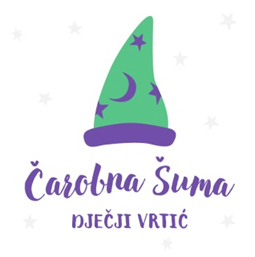 Dječji vrtić Čarobna šumaAdresa: Trg sv. Florijana 14a, 48260 KriževciUPUTE O DOVOĐENJU DJETETA U DJEČJI VRTIĆ11.05.2020.NAPOMINJEMO DA SVOJE POSTUPKE U RADU TEMELJIMO NA PREPORUKAMA STOŽERA CIVILNE ZAŠTITE, HRVATSKOG ZAVODA ZA JAVNO ZDRAVSTVO TE MINISTARSTVA ZDRAVSTVAPRIJE DOVOĐENJA DJETETA U VRTIĆ RODITELJ JE DUŽAN O TOME TELEFONSKI OBAVIJESTITI RAVNATELJA (ILI DRUGU ODGOVORNU OSOBU) DAN RANIJE (BROJEVI TELEFONA NA KOJE MOGU ZVATI, DOSTUPNI SU NA WEB STRANICI VRTIĆA)RAVNATELJ (ILI DRUGA ODGOVORNA OSOBA) OBAVLJA RAZGOVOR TELEFONOM PREMA UPITNIKU U PRILOGUAKO JE DOLAZAK U VRTIĆ ODOBREN, RAVNATELJ (ILI DRUGA ODGOVORNA OSOBA) DAJE UPUTU RODITELJU TELEFONOM O DOVOĐENJU I ODVOĐENJU DJETETA TE OSOBNIM STVARIMA KOJE JE POTREBNO DONIJETI ZA DIJETEUPUTE O DOVOĐENJU I ODVOĐENJU DJETETARODITELJI TREBAJU ZNATI!NJIHOVA JE SVAKODNEVNA OBVEZA PRIJE DOLASKA U DJEČJI VRTIĆ SEBI I SVOJIM BLISKIM KONTAKTIMA (POSEBICE DJETETU) IZMJERITI TJELESNU TEMPERATURU- U SLUČAJU POVIŠENE TJELESNE TEMPERATURE I DRUGIH ZNAKOVA ZARAZNIH BOLESTI DIJETE NE POHAĐA VRTIĆ.ISPRED ULAZNIH VRATA VRTIĆA BIT ĆE POSTAVLJENA DEZBARIJERA NA KOJU DIJETE TREBA STATI I DEZINFICIRATI OBUĆUVRATA VRTIĆA BITI ĆE ZAKLJUČANA TE TREBA POZVONITI I PRIČEKATI UKOLIKO JE VIŠE RODITELJA DOŠLO U ISTO VRIJEME TREBA DRŽATI RAZMAK OD 2 METRA; JEDNO DIJETE DOLAZI U PRATNJI ISKLJUČIVO JEDNE ODRASLE OSOBE ODGOJITELJ PREUZIMA (I PREDAJE) DIJETE I OBILJEŽENI RUKSAK S OPREMOM –KADA SE DOLAZAK DJETETA USTALI DONOSITI ČISTE STVARI PETKOM(RUKSAK STOJI NEKORIŠTEN PREKO VIKENDA I POČINJE SE KORISTITI TEK NAKON PAUZE OD 48-72)ODGAJATELJ ISPUNJAVA TJEDNU EVIDENCIJSKU LISTU O DOLASKU DJETETA UMJESTO RODITELJADIJETE ĆE PRIJE ULASKA U SKUPINU, SKINUTI OBUĆU I JAKNU U GARDEROBI TE OPRATI RUKE (PREMA IZVJEŠENOJ UPUTI CRVENOG KRIŽA), A NAKON PRANJA RUKU, UMITI LICEDIJETE NE DEZINFICIRA RUKE NITI NOSI ZAŠTITNU MASKU